Conversation Analysis Tool How to use: As you assess student conversations, notice how often and how effectively students use the skills below. Take notes on strengths and needs and, when possible, provide immediate feedback. You can also use this tool to design lessons. Optionally, you can give codes, such as: P = Plenty of solid evidence and effective for argumentation; S: Some evidence and somewhat effective for argumentation; L = Little or no evidence and/or not effective for argumentation.  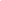 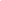 Notes on frequency & usefulness of skills & responses_______ 	Pose initial idea(s) focused on lesson objectives_______ 	Build on previous turns to construct idea(s) _______ 	Clarify idea(s) by defining, elaborating, paraphrasing, using analogies_______ 	Support idea(s) using evidence, examples, explanations, justifications_______ 	If there are two or more competing ideas  _______ 	Students evaluate the strength/weight of the evidence of each idea _______ 	Students compare the strengths/weights and choose the “strongest/heaviest” idea_______	Students explain (and/or negotiate) final decisions _______    Students push selves and partners to use new language_______	Conversation fosters a safe culture of conversation 